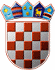            REPUBLIKA HRVATSKA
KRAPINSKO-ZAGORSKA ŽUPANIJA                       Ž U P A NKLASA: 311-01/22-01/73URBROJ: 2140-02-22-1Krapina,  04. travanj 2022.Na temelju članka 32. Statuta Krapinsko-zagorske županije („Službeni glasnik Krapinsko-zagorske županije“, br. 13/01, 5/06, 14/09, 11/13 , 13/18, 5/20, 10/21 i 15/21- pročišćeni tekst) župan Krapinsko-zagorske županije donosiPRAVILNIKza dodjelu potpora tradicijskim i umjetničkim obrtima na području Krapinsko- zagorske županijeCILJEVIČlanak 1.(1) Krapinsko-zagorska županija dodjeljuje potpore vlasnicima  tradicijskih i umjetničkih obrta sa područja Krapinsko-zagorske županije s ciljem očuvanja kulturnog nasljeđa i tradicijskih gospodarskih vrijednosti, te očuvanja navedenih djelatnosti i poticanja njihovog razvoja.Članak 2.(1) Potpore iz članka 1. osiguravaju se u Proračunu Krapinsko-zagorske županije, imaju karakter potpore male vrijednosti koje su propisane Uredbom komisije (EU) br. 2020/972 od 2. srpnja 2020. godine o primjeni članka 108. stavak 4. Ugovora o funkcioniranju Europske unije  na de minimis potpore.(2) Pod potporom male vrijednosti smatra se svaka potpora pojedinom poduzetniku čiji ukupni iznos ne prelazi 200.000 eura u kunskoj protuvrijednosti, prema srednjem tečaju HNB na dan isplate, u razdoblju od tri fiskalne godine (tekuća i dvije prethodne godine) neovisno o razini davatelja potpore male vrijednosti.KORISNICI POTPOREČlanak 3.Korisnici potpore su:obrti koji obavljaju djelatnost na tradicijski način uporabom tradicijskih materijala i tehnologija, sukladno  Pravilniku o tradicijskim, odnosno umjetničkim obrtima   („Narodne novine“, broj  112/07).registrirani i posluju najmanje tri mjeseca prije podnošenja zahtjeva  za dodjelu bespovratne potpore za tradicijske i umjetničke obrte temeljem natječaja Krapinsko-zagorske županije ,koji su pozitivno poslovali u prethodnoj godini,imaju podmirene obveze prema državi i zaposlenicima,koji su namjenski opravdali bespovratna sredstva dobivena od strane Krapinsko-zagorske županije u prethodnom periodu.Članak 4.(1) Potpore po ovom Pravilniku odobravaju se obrtnicima iz članka 3. ovog Pravilnika za obavljanje slijedećih djelatnosti:NAMJENA POTPOREČlanak 5.Potpore se odobravaju  za:kupnju  strojeva, opreme, alata i inventara za obavljanje osnovne djelatnosti,poboljšanje uvjeta rada radionice, uređenje poslovnog prostora (građevinski, instalacijski radovi, unutrašnje uređenje i opremanje-uredski namještaj),izlaganje na specijaliziranim sajmovima,izradu promidžbenog materijala,stručno osposobljavanje vlasnika i zaposlenih u obrtu,ishođenje uvjerenja o stjecanju statusa tradicijskog/umjetničkog obrta Hrvatske obrtničke komore.Članak 6.(1) U posebnim okolnostima koje podrazumijevaju događaj ili određeno stanje koje se nije moglo predvidjeti i na koje se nije moglo utjecati, a koje ugrožava život i zdravlje građana, imovinu veće vrijednosti, znatno narušava okoliš, narušava gospodarsku aktivnost ili uzrokuje znatnu gospodarsku štetu, potpora se može odobriti za obrtna sredstva djelatnostima iz članka 4. ovog pravilnika. (2) Odluku  iz prethodnog stavka donosi župan, a ista sadrži visinu, uvjete i način dodjele potpore. Članak 7.Potpore se ne mogu koristi za:za kupnju prometnih sredstava,porez na dodanu vrijednost, troškove carine, uvozne pristojbe i druge naknade,troškove opreme, usluga i radova koje isporučuju ili obavljaju partnerski povezani subjekti s podnositeljem prijave,potrošni materijal (kancelarijski materijal, sredstva za čišćenje i sl.).KRITERIJI ZA DODJELU POTPORAČlanak 8.(1) Potpore za razvoj tradicijskih i umjetničkih obrta temeljem ovog Pravilnika dodjeljuju se prema slijedećim kriterijima:(2) Temeljem kriterija iz prethodnog stavka podnositelj zahtjeva  može maksimalno ostvariti 21 bod.  (3) Sukladno ostvarenim bodovima utvrđuje se rang lista podnositelja zahtjeva za potporu od najvećeg broja bodova prema najmanjem broju bodova.(4) Iznos pojedinačne potpore izračunava se na način da se odobrava 80 % od traženih troškova ili maksimalni iznos do 10.000,00 kuna za: kupnju strojeva, opreme, alata i inventara za obavljanje osnovne djelatnosti po primatelju (5)  Iznos pojedinačne potpore izračunava se na način da se odobrava 80 % od traženih  troškova ili maksimalni iznos do 5.000,00 kuna za : poboljšanje uvjeta rada radionice, uređenje poslovnog prostora (građevinski, instalacijski radovi, unutrašnje uređenje i opremanje-uredski namještaj), izlaganje na specijaliziranim sajmovima, izradu promidžbenog materijala, stručno osposobljavanje vlasnika i zaposlenih u obrtu, ishođenje uvjerenja o stjecanju statusa tradicijskog odnosno umjetničkog obrta Hrvatske obrtničke komore.(6) Potpora se dodjeljuje jednokratno.POSTUPAK ODOBRAVANJA POTPORAČlanak 9.Prijava za dodjelu potpore mora sadržavati: Ispunjeni obrazac zahtjeva za dodjelu potpore (Prilog 1),Presliku obrtnice,Original potvrde Porezne uprave o nepostojanju duga ne starija od 30 dana od dana podnošenja zahtjeva (za podnositelja zahtjeva odnosno sve pojedinačne vlasnike, partnerska poduzeća i povezana poduzeća s podnositeljem zahtjeva),Popunjena Izjava o korištenim potporama male vrijednosti (trebaju je ispuniti i podnositelji prijave koji nisu koristili državne potpore),  (Prilog 2) Popunjena Izjava o poveznim osobama (ispunjavaju podnositelji prijave koji imaju povezane osobe), (Prilog 3),Popunjena Skupna izjava, (Prilog 4),Za obrte - prijava poreza na dohodak s pregledom primitaka i izdataka, popisom dugotrajne imovine,  za posljednje dvije godine i ovjereno od strane Porezne uprave,Za obrte koji vode dvojno knjigovodstvo: bilanca te račun dobiti i gubitka za posljednje dvije godine (GFI-POD), ovjerena od nadležnog tijela,BON-2 ne stariji od 30 dana od dana podnošenja zahtjeva,Obrazac JOPPD sa stranicom A i B ne stariji od 30 dana,Preslika potpisnog kartona o otvorenom žiro-računu,Uvjerenje o stjecanju statusa tradicijskog/umjetničkog obrta, ukoliko posjeduje,Druga dokumentacija (ponude, troškovnici, ugovori, potvrda o edukaciji, ostvarena priznanja, potvrda Udruženja obrtnika da se radi o specifičnom tradicijskom/umjetničkom obrtu i sl.,Promidžbeni materijali (fotografije, brošure, cjenik proizvoda i sl.),Za građevinarske obrte: kopija  pismenog dopuštenja Ministarstva kulture RH za obavljanje poslova na zaštiti i očuvanju nepokretnim kulturnim dobrima u smislu izvođenja obrtničkih radova.Po potrebi, nadležni upravni odjel za provođenje natječaja može zatražiti dodatnu dokumentaciju i dodatna objašnjenja.Članak 10.(1) Župan Krapinsko-zagorske županije raspisuje Natječaj za dodjelu potpora za tradicijske i umjetničke obrte.(2) Zahtjev za dodjelu potpore (Prilog 1) koji je sastavni dio ovog Pravilnika, zajedno sa dokumentacijom iz članka 9. ovog Pravilnika dostavlja se preporučeno putem pošte na adresu: Krapinsko-zagorska županija, UO za gospodarstvo, poljoprivredu, turizam, promet i  komunalnu infrastrukturu, Magistratska 1, Krapina, ili osobno u pisarnicu Krapinsko-zagorske županije na istoj adresi. Članak 11.(1) Natječaj sadrži: predmet natječaja, korisnike potpora, namjene i djelatnosti za koje se može ostvariti potpora, iznos potpore, način i mjesto podnošenja zahtjeva za dodjelu potpore, propisanu propratnu dokumentaciju koju je potrebno priložiti uz zahtjev za dodjelu potpore, datum objave natječaja, rok za podnošenje zahtjeva za dodjelu potpora. (2) Natječaj se  objavljuje na službenoj web stranici Krapinsko-zagorske županije.Članak 12.(1) Administrativnu obradu zahtjeva pristiglih na natječaj odrađuje nadležni upravni odjel po redoslijedu zaprimanja. (2) Administrativnom obradom se utvrđuje  pravovremenost, potpunost, te udovoljavanje svim propisanim uvjetima natječaja. (3) Zahtjeve koji ispunjavaju  sve uvjete natječaja razmatra i boduje Povjerenstvo za dodjelu potpora tradicionalnim odnosno umjetničkim obrtima (dalje u tekstu: Povjerenstvo) koje osniva i imenuje njegove članove župan posebnom odlukom. (4) Nepravovremeni i nepotpuni zahtjevi za potporu se ne razmatraju, te se podnositelj zahtjeva o istom obavještava.(5) Povjerenstvo donosi prijedlog liste korisnika koja sadrži podatke o korisnicima, iznosu i namjeni potpore sukladno ostvarenom broju bodova temeljem propisanih kriterija. Članak 13.(1) Povjerenstvo donosi prijedlog liste korisnika koja sadrži podatke o korisnicima, iznosu i namjeni potpore sukladno ostvarenom broju bodova temeljem propisanih kriterija. (2) Na temelju prijedloga Povjerenstva, Župan donosi odluku o  dodjeli  potpore, koja sadrži korisnike, iznose i namjene potpora koje se dodjeljuju. (3) O dodijeljenoj potpori obavještava se primatelj potpore. (4) Krapinsko-zagorska županija će s primateljem potpore sklopiti ugovor o dodjeli bespovratne potpore kojim se uređuju međusobna prava i obveze.(5) Po potpisu Ugovora o dodjeli bespovratne potpore primatelj potpore je dužan dostaviti Županiji bjanko zadužnicu koja glasi na prvi veći iznos od iznosa  odobrenih sredstava solemniziranu od strane javnog bilježnika.OBVEZA PRIMATELJA POTPOREČlanak 14.(1) Primatelj potpore sredstva mora utrošiti namjenski na način kako je definirano ugovorom o dodjeli potpora za tradicijske i umjetničke obrte.(2) Po iskorištenoj potpori, primatelj je dužan dostaviti pisano izvješće (Prilog 5.) sa dokazanom dokumentacijom o utrošenim sredstvima (preslike računa – R1, R2, izvodi s bankovnog žiro-računa kojima se dokazuje izvršeno plaćanje i sl., kupoprodajni ugovor, foto dokumentaciju za predmet potpore i drugo) do roka koji je definiran ugovorom o dodjeli bespovratne potpore  za tradicijske i umjetničke obrte.Članak 15.(1)  Ukoliko korisnik potpore  ne može dostaviti pisano izvješće u  roku određenom ugovorom o  dodjeli bespovratne potpore  za tradicijske i umjetničke obrte, dužan je o istom  obavijestiti  Upravni odjel za gospodarstvo, poljoprivredu, turizam,  promet i  komunalnu infrastrukturu  koje će ocijeniti opravdanost razloga nepoštivanja roka, te može donijeti  odluku o produljenju roka dostave izvješća o utrošenim sredstvima potpore.KONTROLA UTROŠENIH SREDSTAVA Članak 16.(1) Nadležni upravni odjel će provoditi kontrolu namjenskog korištenja sredstava.(2) Korisnici potpore kod kojih se utvrdi nenamjensko korištenje sredstava dužni su vratiti doznačenu potporu uvećanu sa zakonom propisanom zateznom kamatom u roku od 30 dana od dana primitka zahtjeva za povrat sredstava na žiro-račun Krapinsko-zagorske županije i biti će isključeni iz dodjele svih subvencija Krapinsko-zagorske županije u narednih pet godina.ROKOVIČlanak 17.(1) Natječaj za dodjelu potpora tradicijskim i umjetničkim obrtima raspisuje se svake godine, pod uvjetom da su sredstva za dodjelu potpore osigurana Proračunom Krapinsko- zagorske županije. ZAVRŠNE ODREDBEČlanak 18.(1) obrasci (Prilog 1, Prilog 2, Prilog 3, Prilog 4 i Prilog 5.) propisani su Pravilnikom za dodjelu potpora tradicijskim i umjetničkim obrtima na području Krapinsko-zagorske županije i kao takvi ne smiju se mijenjati.(2) Danom stupanja na snagu ovog Pravilnika prestaje važiti Pravilnik o dodjeli potpora tradicionalnim i umjetničkim obrtima na području Krapinsko- zagorske županije („Službeni glasnik Krapinsko- zagorske županije, broj 36/17., 14/18., 31/19. i 14/20).(3) Ovaj Pravilnik stupa na snagu prvi dan od dana objave u „Službenom glasniku Krapinsko-zagorske županije“.Ž U P A NŽeljko KolarDOSTAVITI:Upravni odjel za gospodarstvo, poljoprivredu, turizam, promet i  komunalnu infrastrukturu Za zbirku isprava, ovdje,„Službeni glasnik Krapinsko-zagorske županije“,Evidencija, ovdje,Pismohrana, ovdje.NKD2007.Pretežita djelatnost prema NKD 2007.Tradicijska djelatnost16.24Proizvodnja bačvaBačvar24.44Proizvodnja bakraBakrokotlar10.8932.99Proizvodnja ostalih prehrambenih proizvodaOstala prerađivačka industrijaLicitar32.12Proizvodnja nakita i srodnih proizvodaZlatar25.50Kovanje, prešanje, štancanje i valjanje metalaKovač23.41Proizvodnja keramičkih proizvoda za kućanstvo i ukrasnih predmetaLončar23.49Proizvodnja ostalih proizvoda od keramikeKeramičar 27.52Proizvodnja neelektričnih aparata za kućanstvo: peći i kaminaPečar-kermičar – izrada krušne peći30.99Proizvodnja vozila koje vuku životinjeKolar16.29Proizvodnja ostalih proizvoda od drva, proizvoda od pluta, slame i pletarskih materijalaSitar24.5Lijevanje metalaLjevač95.24Popravak i restauriranje namještaja i pokućstvaStolar koji se isključivo bavi restauriranjem16.29Proizvodnja ostalih proizvoda od drva, proizvoda od pluta, slame i pletarskih materijalaModel-stolar25.4032.9933.1147.70Proizvodnja oružja i streljivaOstala prerađivačka industrijaPopravak proizvoda od metalaTrgovina na malo ostalom robom u specijaliziranim prodavaonicamaPuškar-graver16.29Proizvodnja košarskih i pletarskih predmetaKošarPletar 15.12Proizvodnja putnih i ručnih torbi i sl., sedlarskih i remenarskih proizvodaTorbar, remenar, rukavičar15.20Proizvodnja obućePostolar10.7210.89Proizvodnja dvopeka, keksa i srodnih proizvoda; proizvodnja trajnih peciva, slastičarskih proizvoda i kolačaProizvodnja ostalih prehrambenih proizvodaMedičar32.99Ostala prerađivačka industrijaSvjećar13.20Tkanje tekstilaTkalac na tkalačkom stanu13.94Proizvodnja užadiUžar14.19Proizvodnja šešira i kapaKitničar32.20Proizvodnja glazbenih instrumenataGlazbalar32.9947.7547.78Ostala prerađivačka industrijaTrgovina na malo kozmetičkim i toaletnim proizvodima u specijaliziranim prodavaonicamaOstala trgovina na malo novom robom u specijaliziranim prodavaonicamaVlasuljar14.19.Proizvodnja ostale odjeće i pribora za odjeću Klobučar81.2Djelatnosti čišćenjaDimnjačar32.9947.78.95.29.Ostala prerađivačka industrijaOstala trgovina na malo novom robom u specijaliziranim prodavaonicamaPopravak ostalih predmeta za osobnu uporabu i kućanstvoKišobranar14.20Proizvodnja proizvoda od krznaKrznar96.09Ostale osobne uslužne djelatnostiPismoslikar23.13Proizvodnja šupljeg staklaStaklopuhački43.91Radovi na krovištuKrovopokrivač slamnatih krovova26.5295.25Proizvodnja satovaPopravak satova i nakitaUrar13.92Proizvodnja gotovih tekstilnih proizvoda, osim odjećePoplunar16.2932.40Proizvodnja ukrasa od drvaProizvodnja igara i igračakaLutkar14.13Proizvodnja ostale vanjske odjećeŠivanje po mjeri10.61Proizvodnja mlinarskih proizvodaMlinar43.3Samo oni građevinarski obrti koji posjeduje dopuštenje Ministarstva kulture RH za obavljanje poslova na zaštiti i očuvanju nepokretnim kulturnim dobrima u smislu izvođenja obrtničkih radovaGrađevinarski obrt 95.23Popravak obuće i proizvoda od kožePostolarKriterijiKriterijiKriterijiBodovi1.Poboljšanje uvjeta radaKupnja opreme, alata i inventaraUređivanje prostoraIzrada promidžbenog materijala3212.Izrada proizvoda korištenjem stare tehnologijeIznad 50 %U dijelu do 50%323.Ostvarena priznanja na sajmovima i  izložbama  u zadnje 3 godine                                   imanema204.Broj zaposlenih u obrtuviše od 5 zaposlenihod 2 do 5 zaposlenih1 zaposlen3215.Uvjerenje o stjecanju statusa tradicijskog/umjetničkog obrtaObrt posjeduje uvjerenje/znak Obrt je u ishođenju uvjerenja/znaka226.EdukacijaZaposleniNaučnici/stručno osposobljavanje327.Način izrade proizvodaručnostrojno 318.Nastup na manifestacijama u organizaciji Krapinsko-zagorske županijea) sudjelovaob) nije sudjelovao20